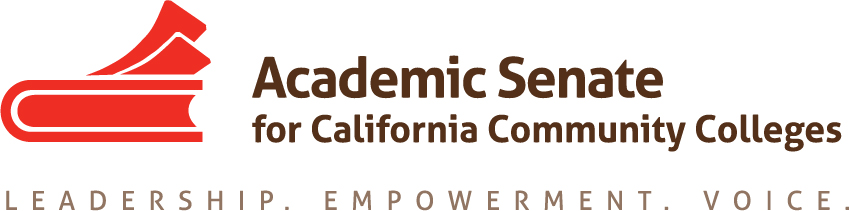 Accreditation CommitteeJanuary 22, 20184:00 pm – 5:00 pmConferZoomPC, Mac, Linux, iOS or Android: https://cccconfer.zoom.us/j/901459191Or Telephone:Dial:+1 646 876 9923 (US Toll)+1 669 900 6833 (US Toll)+1 408 638 0968 (US Toll)Meeting ID: 901 459 191AGENDAMembers Present: Ginni May, Irit Gat, Christy Karau-MagnaniMembers Absent: John Freitas, Deborah Wulff, Misty BurruelGuests: Steve ReynoldsSelect note taker – Irit GatApproval of Agenda – done!Approval of minutes from 12-14-2017 done by emailAnnouncements –  Ginni has completed the Accreditation Institute program and it is now with the art designer.  Ginni recommended the idea of rising up out of a dark period. Steve suggested a theme of a “sunrise” or “a new day”. We will see what the designer did.Ginni attended the open session of the ACCJC meeting on January 10. She thanked the ACCJC for their work with the ASCCC and shared Resolution 2.01 Fall 2017: Request Accrediting Commission for Community and Junior Colleges (ACCJC) to Readdress Bachelor’s Degree Program Requirements requesting that the ACCJC consider modification of the ACCJC Policy on the Accreditation of Baccalaureate Degrees, June 2016 and readdress the minimum thresholds of upper division units for bachelor’s degree programs to reflect the variety of curricular designs required by different programs of study, and to be more consistent with the WSCUC standards. Following the open session one of the vice presidents shared that the ACCJC will reconsider this language after March 2018.The committee was updated on Guided Pathways and AB 705.Accreditation Institute PlanningReview Program – the designation of “facilitator” was removed from the program for all facilitators that are also presenting. Only those facilitators that are truly just facilitating will be designated as such.Update on Contact with Presenters – begin/continue presentation planning, power points and other materials can be submitted to eventmaterials@asccc.org at any time before the end of the Accreditation Institute.There is one more phone meeting before the institute.eLumen is not doing a breakout, nor a general session presentation.Any updates on Standard I.B.6 – Plan to wait until ACCJC has set their definition of “disaggregation”. Plan is to write the rostrum article after the Accreditation Institute and after ACCJC decision in June. So, the committee will aim for August or September Rostrum.Upcoming Events (http://asccc.org/calendar/list/events)Future Meetings February 13, 2018, 4:00 pm, ConferZoomApril 10, 2018, 4:00 pm, ConferZoomAdditional meetings TBD, if neededAdjournStatus of Previous Action ItemsIn Progress (include details about pending items such as resolutions, papers, Rostrums, etc.)ASCCC ResolutionsS15 2.01	Disaggregation of Learning Outcomes DataResearch has been completed and presented at the ACCJC Conference in April 2017 and Spring 2017 Plenary Session. An annotated bibliography was provided to the Academic Senate and the ASCCC Foundation as part of the SLO Disaggregation project funded by the Foundation. 2017 - 18: Research was presented at the ACCJC 2017 Partners in Excellence Conference. Committee will hold off on I.B.6 until we hear back from ACCJC in January 2018. There will be a Rostrum to give an update on Disaggregation of Learning Outcomes Training, following the ACCJC June 2018 meeting.S15 2.02	ACCJC Written Reports to Colleges on Sanction2017 - 18: The CCCCO Workgroups 1 and 2 have been involved in recommending many changes. An update will be presented at the Accreditation Institute. With this update and the work that ASCCC is doing with ACCJC, the task in this resolution has been completed.F16 2.01	Local Recruitment and Nomination Processes for Accreditation Teams2017 - 18: There will be a New Evaluator Training for Faculty at the Accreditation Institute Pre-session. In addition, a Rostrum article will be written to address the processes following the Accreditation Institute.S17 9.01	Update to the Existing SLO Terminology Glossary and Creation of a Paper on Student Learning Outcomes2017 - 18: The Chairs of the Curriculum and the Accreditation Committees are in the process of identifying committee members to serve on a task force to update the SLO Glossary and create a paper on Effective Practices for Student Learning Outcomes Assessment.F17 2.01	Request Accrediting Commission for Community and Junior Colleges (ACCJC) to Readdress Bachelor’s Degree Program RequirementsOn January 10, 2018 at the ACCJC Open Session meeting, G. May shared the ASCCC Resolution 2.01 Fall 2017 requesting that the ACCJC to consider modification of the ACCJC Policy on the Accreditation of Baccalaureate Degrees, June 2016 and readdress the minimum thresholds of upper division units for bachelor’s degree programs to reflect the variety of curricular designs required by different programs of study, and to be more consistent with the WSCUC standards. Following the open session one of the vice presidents shared that the ACCJC will reconsider this language after March 2018.Papers/RostrumsS17 9.01 – for March/April RostrumF16 2.01 – after ACCJC June 2018 meetingCompleted (include a list of those items that have been completed as a way to build the end of year report). Strong Workforce RecommendationsTimelineGoalCurrent PositionsActionASCCC Committee InvolvementCommentsTBD9. a. Engage employers, workforce boards, economic development entities, and other workforce organizations with faculty in the program development and review process
7.05 S14 Research Tools for Program Review; 13.02 F12 Redefinition of Student Success; 
21.02 S12 CTE Program ReviewCo-developCTE LC AAC Curriculum (EDAC) High2017 - 18: Committees chairs to recommend to the president how to implement this recommendation. Resolution 21.02 S12 should be part of this conversation. TBD9. b. Promote effective practices for program improvement (retooling) and program discontinuance based upon labor market data, student outcomes and input from students, faculty, college staff, employers, and workforce partners.DevelopEd Pol, AAC, and CurriculumHigh2017 - 18: Ed. Policies to lead the conversation. Committee chairs to recommend to the president how to implement this recommendation. Chairs might consider exploring the development of a PDC Module using the ASCCC paper on program discontinuance. The Ed Pol might also be able to touch on some of recommendation in the upcoming on Educational Program Development. 